You may wish to keep this service sheet for use in future weeks.Prayer at home: Sundays after Trinity (Ordinary Time)(based on Common Worship: Morning Prayer)PreparationO Lord, open our lipsand our mouth shall proclaim your praise.Verses from the VeniteMay Christ, the true, the only lightbanish all darkness from our hearts and minds.O come, let us sing to the Lord; let us heartily rejoice in the rock of our salvation. Let us come into his presence with thanksgivingand be glad in him with psalms.For the Lord is a great God and a great king above all gods.Come, let us worship and bow down and kneel before the Lord our Maker.For he is our God; we are the people of his pasture and the sheep of his hand.Glory to the Father and to the Sonand to the Holy Spirit; as it was in the beginning is now and shall be for ever. Amen.May Christ, the true, the only lightbanish all darkness from our hearts and minds.Prayer of ThanksgivingBlessed are you, Lord God, creator of day and night: to you be praise and glory for ever.As darkness falls you renew your promiseto reveal among us the light of your presence.By the light of Christ, your living Word,dispel the darkness of our heartsthat we may walk as children of lightand sing your praise throughout the world.Blessed be God, Father, Son and Holy Spirit:Blessed be God for ever.-1-Opening prayerThe night has passed, and the day lies open before us; let us pray with one heart and mind.Silence is kept.As we rejoice in the gift of this new day, so may the light of your presence, O God, set our hearts on fire with love for you; now and for ever.   Amen.The Word of GodCanticleSplendour and majesty are yours, O God;you are exalted as head over all.Blessed are you, God of Israel, for ever and ever, for yours is the greatness, the power,the glory, the splendour and the majesty.Everything in heaven and on earth is yours;  yours is the kingdom, O Lord,and you are exalted as head over all.Riches and honour come from you and you rule over all.In your hand are power and might; yours it is to give power and strength to all.And now we give you thanks, our God, and praise your glorious name.For all things come from you, and of your own have we given you.(1 Chronicles 29.10b-13,14b)Glory to the Father and to the Sonand to the Holy Spirit; as it was in the beginning is now and shall be for ever. Amen.Splendour and majesty are yours, O God;you are exalted as head over all.Scripture ReadingsSee separate sheet for the weekly readings.ResponsoryAwake, O sleeper, and arise from the dead.And Christ shall give you light.You have died and your life is hid with Christ in God. Awake, O sleeper, and arise from the dead.Set your minds on things that are above,not on things that are on the earth.And Christ shall give you light.(continued >)-2-When Christ our life appearsyou will appear with him in glory.Awake, O sleeper, and arise from the dead, and Christ shall give you light.(from Colossians 3)Gospel CanticleThe BenedictusYou have raised up for us a mighty Saviour, born of the house of your servant David.Blessed be the Lord the God of Israel, who has come to his people and set them free.He has raised up for us a mighty Saviour, born of the house of his servant David.Through his holy prophets God promised of old to save us from our enemies, from the hands of all that hate us,To show mercy to our ancestors, and to remember his holy covenant.This was the oath God swore to our father Abraham: to set us free from the hands of our enemies,Free to worship him without fear, holy and righteous in his sight all the days of our life.And you, child, shall be called the prophet of the Most High, for you will go before the Lord to prepare his way,To give his people knowledge of salvation by the forgiveness of all their sins.In the tender compassion of our God the dawn from on high shall break upon us,To shine on those who dwell in darkness and the shadow of death, and to guide our feet into the way of peace.                                            (Luke 1: 68 – 79)Glory to the Father and to the Son and to the Holy Spirit; as it was in the beginning is now and shall be for ever. Amen.You have raised up for us a mighty Saviour, born of the house of your servant David.-3-PrayersWeekly intercessions may be provided, or you may wish to offer your own prayers.(The following format is offered).Intercessions forthe day and its tasksthe world and its needsthe Church and our parish lifeour families and friendsour local communitythose in need (see intercessions list)those who have diedThese responses may be used:Lord, in your mercyhear our prayer.orLord, hear us.Lord, graciously hear us.Silence may be kept.The Collect for the Day(see separate sheet), orGod of glory, by the raising of your Sonyou have broken the chains of death and hell:fill your Church with faith and hope; for a new day has dawned and the way to life stands openin our Saviour Jesus Christ.     Amen.The Lord’s PrayerAs our Saviour taught us, so we pray:Our Father in heaven, hallowed be your name, your kingdom come, your will be done, on earth as in heaven. Give us today our daily bread.   Forgive us our sins as we forgive those who sin against us.   Lead us not into temptation but deliver us from evil.  For the kingdom, the power, and the glory are yours now and for ever. Amen.The ConclusionThe Lord bless us, and preserve us from all evil,and keep us in eternal life.   Amen.Let us bless the Lord.    Thanks be to God.Common Worship: Daily Prayer material from which is included in this leaflet is copyright © The Archbishops Council, 2005, and is reproduced under CCL Licence 300015 and 556058 and live-streaming licences.-4-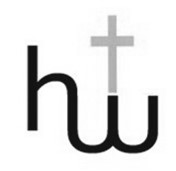 St Mary, HaxbySt Nicholas, WiggintonThe United Benefice of Haxby and WiggintonThe United Benefice of Haxby and WiggintonStepping out … with God … with each other… with our local community and wider worldStepping out … with God … with each other… with our local community and wider worldwww.haxby-wigginton-benefice.org.uk________________________________________________________www.haxby-wigginton-benefice.org.uk________________________________________________________